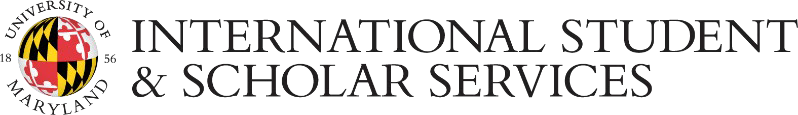 1126 HJ Patterson Hall, College Park, MD 20742 301-314-7740 · isss.umd.eduH1B Data Collection FormName as it Appears in your Passport: 	Family/Last Name	Given/First Name(s)	Middle NameDate of Birth (MM/DD/YYYY): 		Sex (M/F): 	Country of Citizenship: 		Country of Permanent Residence: 	Foreign Address: 	Street Address	City, State/Province	Postal Code	CountryForeign Phone Number: 	 Email Address: 	University of Maryland Faculty Host/Supervisor Name: 	Foreign Employer or Affiliated Institution Name: 	Foreign Employer or Affiliated Institution Address: 	I am conducting research in/teaching 	_____________________________________________________________________________________________________.For Department/Faculty Supervisor Use OnlyField of Study: 	Browse fields of study here.Site(s) of Activity:Purpose of research: 	KFS # _____________________________________________________________________________________________